                                         ПОСТАНОВЛЕНИЕ                                  проект                     Главы муниципального образования«Натырбовское сельское поселение»«   » августа  2019 г.                                      №    .                                              с.НатырбовоОб утверждении Положения об общественных инспекциях и группах общественного контроля в муниципальном образовании «Натырбовское сельское поселение»В соответствии с Федеральным законом от 21 июля 2014 г. N 212-ФЗ «Об основах общественного контроля  в Российской Федерации», руководствуясь Уставом муниципального образования «Натырбовское сельское поселение»,П О С Т А Н О В Л Я Ю :Утвердить Положение об общественных инспекциях и группах общественного контроля в муниципальном образовании «Натырбовское сельское поселение» согласно приложению.Настоящее Постановление  обнародовать на информационном стенде в администрации поселения  и разместить  на  официальном сайте администрации в сети Интернет  по адресу: //adm-natyrbovo.ru// Постановление вступает в силу со дня его подписания.        И.о. главы муниципального образования       «Натырбовское сельское поселение»                                                     Е.В.Морозова                                                                                                                            Приложение № 1                                                                                                                                                    к Постановлению главы                                                                                                                          МО «Натырбовское сельское поселение»                                                                                                                                                 №   от «  » июля 2019г.ПОЛОЖЕНИЕОБ ОБЩЕСТВЕННЫХ ИНСПЕКЦИЯХ И ГРУППАХ ОБЩЕСТВЕННОГО КОНТРОЛЯ В МУНИЦИПАЛЬНОМ ОБРАЗОВАНИИ«НАТЫРБОВСКОЕ СЕЛЬСКОЕ ПОСЕЛЕНИЕ»                                                     1.Общие положения1.1.  Настоящее Положение определяет полномочия, порядок организации и деятельности общественных инспекций и групп общественного контроля в муниципальном образовании «Натырбовское сельское поселение».1.2. Общественные инспекции и группы общественного контроля осуществляют общественный контроль в целях содействия соблюдению законодательства, защиты прав и свобод человека и гражданина, учета общественных интересов в отдельных сферах общественных отношений во взаимодействии с администрацией муниципального образования «Натырбовское сельское поселение» и ее структурными подразделениями, в компетенцию которых входит осуществление муниципального контроля за деятельностью органов и (или) организаций, в отношении которых осуществляется общественный контроль (далее - орган муниципального контроля).1.3. В своей деятельности общественные инспекции и группы общественного контроля руководствуются Конституцией Российской Федерации, федеральными законами и законами Республики Адыгея, иными нормативными правовыми актами, муниципальными правовыми актами, а также настоящим Положением.                       2. Полномочия общественных инспекций и групп общественного               контроля в муниципальном образовании «Натырбовское сельское поселение».Общественные инспекции, группы общественного контроля при осуществлении общественного контроля во взаимодействии с органом муниципального контроля осуществляют следующие полномочия:- вносят предложения администрации муниципального образования «Натырбовское сельское поселение» о проведении мероприятий по контролю и проверок в соответствии с законодательством;- принимают участие в совместных мероприятиях по контролю и проверках в случаях, если это не противоречит законодательству;- информируют орган муниципального контроля о несоблюдении законодательства, нарушении прав и свобод человека и гражданина; пользуются правами, предусмотренными статьей 10 Федерального закона от 21.07.2014 № 212-ФЗ «Об основах общественного контроля в Российской Федерации», применительно к своему статусу.                   3. Порядок организации общественных инспекций и групп общественного                       контроля в муниципальном образовании «Натырбовское сельское поселение»	.3.1. Общественные инспекции и группы общественного контроля создаются решением общественного совета муниципального образования «Натырбовское сельское поселение» или иного общественного совета, созданного при Главе муниципального образования «Натырбовское сельское поселение» или администрации муниципального образования	 «Натырбовское сельское поселение» (далее - субъект общественного контроля), из числа граждан, добровольно изъявивших желание войти в состав общественной инспекции, группы общественного контроля.3.2.Общественные инспекции создаются для осуществления общественного контроля во взаимодействии с органом муниципального контроля в нескольких сферах общественных отношений.3.3. Группы общественного контроля создаются для осуществления общественного контроля во взаимодействии с органом муниципального контроля в одной сфере общественных отношений.3.4. Информация о намерении создать общественную инспекцию или группу общественного контроля, их планируемом составе размещается соответствующим субъектом общественного контроля на официальном портале администрации муниципального образования «Натырбовское сельское поселение» не позднее чем за 30 рабочих дней до дня принятия решения о создании общественной инспекции или группы общественного контроля.3.5. Членом общественной инспекции, группы общественного контроля может быть гражданин Российской Федерации, достигший возраста восемнадцати лет, добровольно изъявивший желание вести общественную работу в качестве члена общественной инспекции, группы общественного контроля, за исключением лиц, которые в соответствии с действующим законодательством не могут входить в состав субъекта общественного контроля.3.6. Письменные заявления граждан о желании войти в состав общественной инспекции, группы общественного контроля направляются соответствующему субъекту общественного контроля в течение десяти рабочих дней со дня размещения информации, указанной в пункте 3.4 настоящего Положения.К заявлению гражданина прилагаются следующие документы:   - копия документа, удостоверяющего личность гражданина;   - сведения о гражданине, включающие в себя биографическую справку, информацию о профессии, месте работе, об имеющемся опыте работы в сфере защиты прав граждан.3.7.  В течение 20 рабочих дней после окончания приема заявлений граждан о желании войти в состав общественной инспекции, группы общественного контроля субъект общественного контроля:    - рассматривает поступившие заявления и прилагаемые документы;    - проводит голосование по предложенным кандидатурам, в случае если количество граждан, желающих войти в состав общественной инспекции или группы общественного контроля, превышает их планируемый состав.                                                                               В этом случае в состав создаваемой общественной инспекции, группы общественного контроля включаются граждане, набравшие наибольшее количество голосов;принимает решение о создании общественной инспекции или группы общественного контроля и формировании их составов.3.8. Решение о создании общественной инспекции или группы общественного контроля, формировании их составов принимается на заседании субъекта общественного контроля и оформляется протоколом.3.9. В случае если полный состав общественной инспекции или группы общественного контроля не сформирован в порядке, установленном пунктами 3.4 - 3.8 настоящего Положения, либо в случае досрочного прекращения полномочий хотя бы одного члена общественной инспекции или группы общественного контроля, субъект общественного контроля принимает одно из следующих решений:  - изменяет состав соответствующей общественной инспекции или группы общественного контроля;   - вводит новых членов соответствующей общественной инспекции или группы общественного контроля в соответствии с пунктами 3.4 - 3.8 настоящего Положения.3.10. Срок полномочий членов общественной инспекции, группы общественного контроля составляет один год со дня принятия решения о создании общественной инспекции или группы общественного контроля.3.11. Не позднее чем за 40 рабочих дней до истечения срока полномочий членов общественной инспекции или группы общественного контроля субъект общественного контроля принимает одно из следующих решений:   - инициирует процедуру формирования нового состава соответствующей общественной инспекции или группы общественного контроля в соответствии с пунктами 3.4 - 3.8 настоящего Положения;    - прекращает деятельность соответствующей общественной инспекции или группы общественного контроля.                4. Порядок деятельности общественных инспекций и групп общественного                 контроля в муниципальном образовании «Натырбовское сельское поселение».Общественные инспекции и группы общественного контроля осуществляют свою деятельность в соответствии с регламентом общественной инспекции, группы общественного контроля, утверждаемым субъектом общественного контроля, создавшим соответствующую инспекцию (группу).Регламент общественной инспекции, группы общественного контроля устанавливает вопросы внутренней организации и порядка их деятельности, в том числе:    - проведения заседаний общественной инспекции, группы общественного контроля и их периодичность;     - подготовки и рассмотрения вопросов на заседании общественной инспекции, группы общественного контроля;      - принятия и оформления решений общественной инспекции, группы общественного контроля.4.3. Полномочия члена общественной инспекции, группы общественного контроля прекращаются при наличии одного из следующих оснований:      - письменное заявление члена о выходе из состава общественной инспекции, группы общественного контроля, направленное в адрес субъекта общественного контроля, создавшего соответствующую инспекцию (группу);     - нарушение требований Федерального закона от 21.07.2014 № 212-ФЗ «Об основах общественного контроля в Российской Федерации», настоящего Положения, регламента общественной инспекции, группы общественного контроля;      - вступление в законную силу решения суда о признании члена общественной инспекции, группы общественного контроля недееспособным или ограниченно дееспособным;       - смерть члена общественной инспекции, группы общественного контроля или вступление в законную силу решения суда, которым гражданин объявлен умершим.4.4. Решение о прекращении полномочий члена общественной инспекции, группы общественного контроля принимается большинством голосов на заседании субъекта общественного контроля, создавшего соответствующую инспекцию (группу).                5. Порядок взаимодействия общественных инспекций и групп общественного                   контроля с органом муниципального контроля муниципального образования             «Натырбовское сельское поселение».5.1. В течение трех рабочих дней после создания общественной инспекции, группы общественного контроля соответствующим субъектом общественного контроля в администрацию муниципального образования «Натырбовское сельское поселение» направляется информация, содержащая:      - перечень лиц, вошедших в общественную инспекцию, группу общественного контроля;      - вид (виды) муниципального контроля, при проведении которого планируется участие общественных инспекций, групп общественного контроля.5.2. В процессе участия в мероприятии по контролю, проводимом органом муниципального контроля, члены общественной инспекции или группы общественного контроля обязаны:    - соблюдать требования Федерального закона от 21.07.2014 № 212-ФЗ «Об основах общественного контроля в Российской Федерации», федеральных законов, законов Республики Адыгея, иных нормативных правовых актов, муниципальных правовых актов муниципального образования «Натырбовское сельское поселение», регулирующих порядок проведения мероприятий по контролю, настоящего Положения, регламента общественной инспекции, группы общественного контроля;      - не препятствовать осуществлению текущей деятельности объектов муниципального контроля;     - не препятствовать осуществлению полномочий органа муниципального контроля. УРЫСЫЕ ФЕДЕРАЦИЕАДЫГЭ РЕСПУБЛИКМУНИЦИПАЛЬНЭ  ГЪЭПСЫКIЭ ЗИIЭ «НАТЫРБЫЕ  КЪОДЖЭ ПСЭУПI»385434 с. Натырбово,ул. Советская № 52тел./факс 9-76-69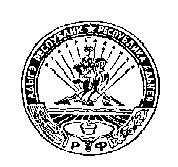 РОССИЙСКАЯ ФЕДЕРАЦИЯРЕСПУБЛИКА АДЫГЕЯМУНИЦИПАЛЬНОЕ ОБРАЗОВАНИЕ«НАТЫРБОВСКОЕ СЕЛЬСКОЕ ПОСЕЛЕНИЕ»385434 с. Натырбово, ул. Советская № 52тел./факс 9-76-69